DOKTORA YETERLİK SINAVI SONUCU BİLDİRİM FORMUSayı 	: 302.04.01-								Tarih:     /    /     Konu	: Doktora Yeterlik Sınavı SAĞLIK BİLİMLERİ ENSTİTÜSÜ MÜDÜRLÜĞÜNEEnstitümüz ……………………….. Anabilim Dalı ……………………… Doktora programı öğrencisi …………………………………………………’nın …./…./20…. tarihinde yapılan “Doktora Yeterlik Sınavı” ile ilgili belgeler ekte sunulmuştur.Gereğini bilgilerinize arz ederim.Anabilim Dalı BaşkanıEkleri :Doktora Yeterlik Sınavı Jüri TutanağıDoktora Yeterlik Sözlü Sınav TutanağıYazılı Sınav Evrakı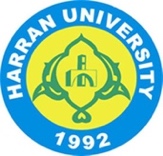 T.C.HARRAN ÜNİVERSİTESİSAĞLIK BİLİMLERİ ENSTİTÜSÜ MÜDÜRLÜĞÜ